新 书 推 荐中文书名：《文化智力：领导者跨越边界的竞争优势》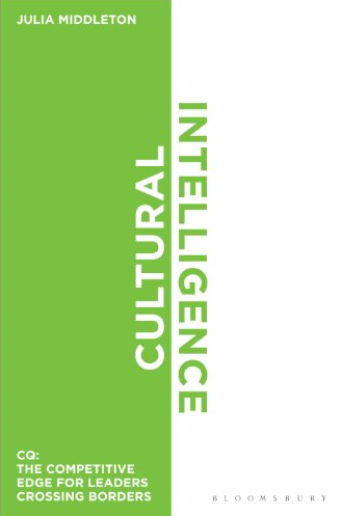 英文书名：Cultural Intelligence: The Competitive Edge for Leaders Crossing Boundaries 作    者：Julia Middleton出 版 社：Bloomsbury Academic代理公司：ANA/Jessica Wu页    数：224页出版时间：2019年8月代理地区：中国大陆、台湾审读资料：电子稿类    型：经管版权已授：西班牙内容简介：组织任命领导者时，通常是因为他们的智商 (IQ)。几年之后，又因为他们 EQ （情商）不足而解聘他们。在这本颇具 争议的新书中，茱莉亚·米德尔顿认为在未来，他们会越来越多由于 CQ 而得到晋升：文化智商，她的定义是跨越分歧和在多种文化中取得成功的能力。为了保持竞争优势，培养具备 CQ 的领导者的竞赛已经开始，本书旨在让读者 拥有决定性的领先优势。作者简介：茱莉亚·米德尔顿是Common Purpose Charitable Trust 的创始人兼行政总裁。这是茱莉亚的第二本书。她的第一本书——Beyond Authority: Leadership in a Changing World 出版于 2007 年。所在国家：英国媒体评价：“对于我们这些投身教育事业和发展未来全球公民的人来说，这本书产生了重要影响，提出了有关当前系统的问题。” ----拉凯什·库拉纳，哈佛学院院长谢谢您的阅读！请将反馈信息发至：吴伊裴（Jessica Wu）安德鲁﹒纳伯格联合国际有限公司北京代表处北京市海淀区中关村大街甲59号中国人民大学文化大厦1705室，100872电话：010-82449901传真：010-82504200Email：Jessica@nurnberg.com.cnHttp://www.nurnberg.com.cn新浪微博：http://weibo.com/nurnberg豆瓣小站：http://site.douban.com/110577/